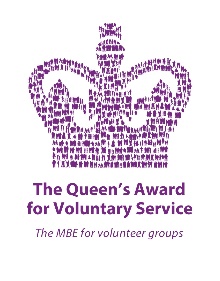 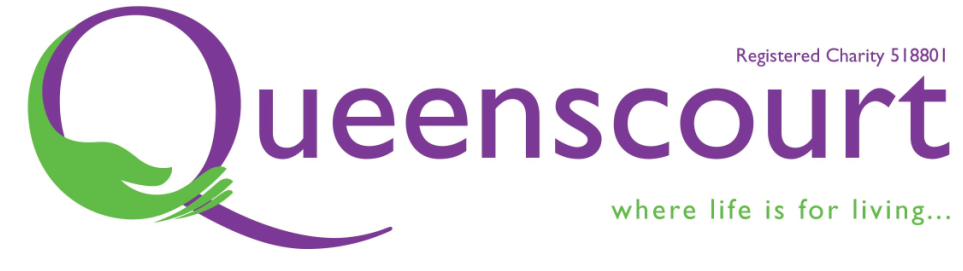 VOLUNTEER APPLICATION FORMRole applied for: Personal Details:Full Name: 	   Mr / Mrs / Miss / Dr / Ms: Address:	   Telephone (Home):     Telephone (Mobile): Postcode:					     Date Email:            Emergency Contact:  	Name:	 Relationship: 									  		          (eg. Husband, Daughter, Parent)Home Telephone:  	       Mobile:  Important Information - please read and complete:Have you any previous Hospital / Hospice experience?     	                                          Yes/No							If yes, in what capacity	…………………………………………………………………………………………………..Do you require a work permit to work in the UK?	                                                      Yes/No				Do you have the legal right to work in the UK?					       Yes/No	If ‘Yes’ and there are conditions attached, eg. start or finish dates, please specifyDISCLOSURE & BARRING SERVICEAll posts within the Hospice are subject to a Standard, Enhanced or Enhanced with check against the barred list, whichever level is appropriate to the role.Do you have any unspent convictions, cautions, reprimands or warnings?			Yes/No REHABILITATION OF OFFENDERS (1974 Act)Exception Order 1975 (2013)The amendments to the Exceptions Order 1975 (2013) provide that certain spent convictions and cautions are protected and are not subject to disclosure to employers and cannot be taken into account.  Guidance and criteria on the filtering of these Cautions and Convictions can be found on the Disclosure & Barring Service website www.gov.uk/dbsCriminal records will be taken into account for recruitment purposes only when the conviction is relevant.  A criminal record will not necessarily be a bar to obtaining a position.PROFESSIONAL CONDUCTAre you currently the subject of any investigation or proceedings by anybody having regulatory functions in relation to health / social care professionals including such a regulatory body in another country?                   Yes/NoHave you ever been disqualified from the practice of a profession or required to practice it subject to specified limitations following a fitness to practice investigation by a regulatory body, in UK or another country?        Yes/NoProfessional Misconduct will be considered carefully at recruitment and will not necessarily be a bar to obtaining a position.  You will be required to give full details of the above at interview. DECLARATION By signing/typing my name in the box below, I am declaring that the information contained in this form is true and complete.  I understand that if it is subsequently discovered that any statement is false or misleading the Hospice has the right to dismiss me from volunteering duties.  I also understand that any offer is subject to satisfactory references, disclosure and barring service check and production of requested documentation. Signed                Date If you become a volunteer with Queenscourt Hospice, this form will be kept in your volunteer file, and some details (personal information) will be held on our volunteer database. Personal information requested from the Disclosure & Barring Service will be retained securely only for as long as it is relevant. All personal data will be held securely and used in accordance with the Data Protection Act 1998. The Hospice does not pass personal data to any other organisations.  ---------------------------------------------------------------------------------------------------------------------------------------------How would you like to hear from us?In order to keep you updated of information relevant to your volunteering role, including available volunteer shifts and the monthly round up of Queenscourt News known as the Court Circular, we will need to contact you.  Please indicate your communication preferences using the boxes below:Email	Yes    No 	       Post     Yes    No                    Telephone      Yes    No 				  Skills and Experience:What is your current/former occupation? Please tell us why you are interested in volunteering at Queenscourt: Please describe any voluntary work experience you may have had:Please describe relevant experience, training and qualifications that you may have:Please inform us of any health issues or disabilities that we may need to accommodate in your roleHave you suffered a bereavement of a close relative or friend in the past 12 months? Please give brief details.References:Please give the details of two referees (over the age of 18 and not relatives) who have known you for at least 12 months. If you are volunteering as part of the ‘Employer-Supported Volunteer Scheme’, you may supply just one reference from your employer. Email is a preferred method of communication, please provide one if possible.Name:       	2.  Full Name: Address:    	Address:          Postcode:   	Postcode:          Telephone: 	Telephone: 	Email:   Email:       	Confidentiality StatementQueenscourt encourages a climate of openness where we can express our views freely and so help to maintain high standards. We have a binding obligation not to disclose information concerning patients’ diagnosis, treatment or personal information, or to disclose information relating to members of staff or volunteers.	  We all of us have a duty of confidentiality to patients and their families. Unauthorised disclosure of personal information about patients or their families is regarded as a most serious matter, even where we believe we are acting in the best interests of the patients or their families when doing so. All information about patients, their condition, their family or circumstances is confidential. It should not be discussed even within the hospice unless it is a necessary part of the patients care.  Any such disclosures other than to staff immediately and properly concerned will be regarded as a serious breach of discipline.  The Corporate Services Director is the appointed Information Guardian to whom any possible breaches or risk of breaches of confidentiality should be reported.EQUAL OPPORTUNITY MONITORING FORMQueenscourt Hospice is committed to equal opportunity in its recruiting policy, practices and procedures.  To help us to implement and monitor this policy we would appreciate you completing this form.Completion of this questionnaire will not form any part of the recruitment process.  The form will be separated from your application form on receipt and the information will be collated separately and used solely for monitoring purposes.--------------------------------------------------------------------------------------------------------------------------------------------------------------------------Volunteer role you are interested in: Gender (please check the appropriate box)Would you describe yourself as:			Male 		Female 	Prefer not to say  Disability (please check the appropriate box)Do you consider yourself to have a disability? 	Yes   	No  		Prefer not to say  Religion and Belief (please check the appropriate box)Please tick the box that describes you:Atheism  		Buddhism 		Christianity 		Hinduism 		 Islam    Jainism    		Judaism  		Sikh  		Other    		Prefer not to say  Ethnic Monitoring (please check the appropriate box)How would you describe yourself?White					Asian or Asian British			Mixed Heritage		British					Bangladeshi				White and African		English					Indian					White and Asian		 Irish					Pakistani				White and Black Caribbean	Scottish					Any other Asian background		Any other Mixed background	Welsh							            	      				   Any other White background					Black or Black British			Chinese and Other Ethnic Groups	Prefer not to say		African					Chinese					                                Caribbean				Any other Ethnic group					                                Any other Black background	Sexual Orientation (please check the appropriate box)What is your sexual orientation?Bisexual        Gay man        Gay woman/Lesbian        Heterosexual        Other        Prefer not to say 		Age (please check the appropriate box)What age group are you in?16 – 25               26 – 30               31 – 35               36 – 40               41 – 45               46 – 50 		51 – 55 	     56 – 60 	          61 – 65 	          66+	       Prefer not to say Please ensure a completed copy of this form is submitted with your application form.  If you do not wish to provide any details, we would ask that you tick the ‘Prefer not to say’ box and submit with your application form.I agree to keep all matters concerning Queenscourt, its patients and staff, in complete confidence and have read and understood the Confidentiality Statement above. (Please check this box to confirm)Confirmation Date: